QUESTIONNAIRE J.O VOLLEY DEPARTEMENTAL UNSS – VOSGESNOM : 				PRENOM :			ETABLISSEMENT :Toutes les questions valent 1 pointEntourez la bonne réponse1) Lors d’un match UNSS 4X4 minime, le joueur arrière de l’équipe A effectue un smash gagnant depuis la zone avant.A : l’équipe A marque le point			B : l’équipe B marque le point2) Lorsque le ballon touche une antenne ou un poteau du terrain, il est ?A : OUT          B : IN3) Un joueur, au moment de sa frappe de balle, met à moitié le pied sur la ligne sous le filet.A : C’est faute de pénétration, son équipe perd le pointB : il n’y a pas faute, le jeu continue4) Un temps mort technique dure 1 minuteA : Vrai				B : Faux5) Avant un set décisif, un tirage au sort doit de nouveau être effectué.A : Vrai 			B : Faux 6) Le ballon peut être joué avec n’importe quelle partie du corps, y compris le pied, sauf au service.A : Vrai				B : Faux7) Au cours du premier set d’une rencontre UNSS en minime 4x4, le score est de 24 à 24. L’équipe A marque le 25ème point. A-t-elle alors gagné le 1er set ?A : Oui				B : Non8) Les dimensions d’un terrain de volley ball pour les minimes sont de :A : 6mx6m			B : 7mx7m			C : 8mx8m9) En benjamins ou benjamines, on joue à 4X4 :A : Vrai				B : Faux10) Lors d’un match, un joueur au service lance mal sa balle, la laisse donc tomber, la récupère et la relance pour effectuer son service. En a-t-il le droit ?A : Oui				B : Non11) Le tirage au sort en début de match est effectué par le second arbitre.A : Vrai				B : Faux12) Sans parler des temps morts techniques, chaque équipe dispose au maximum de :A : 2 temps morts « équipe » par matchB : 2 temps morts « équipe » par set		C : 1 temps mort « équipe » par set13) Lors d’un match, l’équipe A mène au score 10 à 3. Le serveur de l’équipe A lance sa balle, la frappe, celle-ci touche le filet et retombe au sol, dans le camp de l’équipe B. Comment évolue le score ?A : l’équipe B marque le point, il y a donc 4-10B : L’équipe A marque le point, il y a donc 11-314) Au cours d’un échange, une équipe réalise un contre puis une défense, une passe et enfin une attaque gagnante. Marque-t-elle le point ?A : Oui				B : Non15) Y a-t-il un arbitre responsable des temps morts ?A : le premier arbitre		B : Le second arbitre		C : le premier et le second arbitre16) Le premier arbitre est le seul à pouvoir siffler une faute.A : Oui				B : Non17) Lors d’un match, un joueur contre le ballon avant l’attaque adverse. A : son équipe gagne le point		B : son équipe perd le point18) Lors d’un match, un joueur smashe et sa balle touche la ligne de fond du terrain adverse.A : son équipe perd le point		B : son équipe gagne le point19) Si je gagne le tirage au sort, je peux décider de :A : choisir le terrain que je veux et laisser le service à mes adversairesB : choisir le terrain que je veux et prendre le serviceC : prendre le service et donc laisser mon adversaire choisir le terrain qu’il veut20) Le deuxième arbitre siffle les fautes de filet de son côtéA : Vrai				B : FauxQUESTIONNAIRE J.O VOLLEY DEPARTEMENTAL UNSS – VOSGES CORRECTIONNOM : 				PRENOM :			ETABLISSEMENT :Toutes les questions valent 1 pointEntourez la bonne réponse1) Lors d’un match UNSS 4X4 minime, le joueur arrière de l’équipe A effectue un smash gagnant depuis la zone avant.A : l’équipe A marque le point			B : l’équipe B marque le point2) Lorsque le ballon touche une antenne ou un poteau du terrain, il est ?A : OUT          B : IN3) Un joueur, au moment de sa frappe de balle, met à moitié le pied sur la ligne sous le filet.A : C’est faute de pénétration, son équipe perd le pointB : il n’y a pas faute, le jeu continue4) Un temps mort technique dure 1 minuteA : Vrai				B : Faux5) Avant un set décisif, un tirage au sort doit de nouveau être effectué.A : Vrai 			B : Faux 6) Le ballon peut être joué avec n’importe quelle partie du corps, y compris le pied, sauf au service.A : Vrai				B : Faux7) Au cours du premier set d’une rencontre UNSS en minime 4x4, le score est de 24 à 24. L’équipe A marque le 25ème point. A-t-elle alors gagné le 1er set ?A : Oui				B : Non8) Les dimensions d’un terrain de volley ball pour les minimes sont de :A : 6mx6m			B : 7mx7m			C : 6mx7m9) En benjamins ou benjamines, on joue à 4X4 :A : Vrai				B : Faux10) Lors d’un match, un joueur au service lance mal sa balle, la laisse donc tomber, la récupère et la relance pour effectuer son service. En a-t-il le droit ?A : Oui				B : Non11) Le tirage au sort en début de match est effectué par le second arbitre.A : Vrai				B : Faux12) Sans parler des temps morts techniques, chaque équipe dispose au maximum de :A : 2 temps morts « équipe » par matchB : 2 temps morts « équipe » par set		C : 1 temps mort « équipe » par set13) Lors d’un match, l’équipe A mène au score 10 à 3. Le serveur de l’équipe A lance sa balle, la frappe, celle-ci touche le filet et retombe au sol, dans le camp de l’équipe B. Comment évolue le score ?A : l’équipe B marque le point, il y a donc 4-10B : L’équipe A marque le point, il y a donc 11-314) Au cours d’un échange, une équipe réalise un contre puis une défense, une passe et enfin une attaque gagnante. Marque-t-elle le point ?A : Oui				B : Non15) Y a-t-il un arbitre responsable des temps morts ?A : le premier arbitre		B : Le second arbitre		C : le premier et le second arbitre16) Le premier arbitre est le seul à pouvoir siffler une faute.A : Oui				B : Non17) Lors d’un match, un joueur contre le ballon avant l’attaque adverse. A : son équipe gagne le point		B : son équipe perd le point18) Lors d’un match, un joueur smashe et sa balle touche la ligne de fond du terrain adverse.A : son équipe perd le point		B : son équipe gagne le point19) Si je gagne le tirage au sort, je peux décider de :A : choisir le terrain que je veux et laisser le service à mes adversairesB : choisir le terrain que je veux et prendre le serviceC : prendre le service et donc laisser mon adversaire choisir le terrain qu’il veut20) Le deuxième arbitre siffle les fautes de filet de son côtéA : Vrai				B : Faux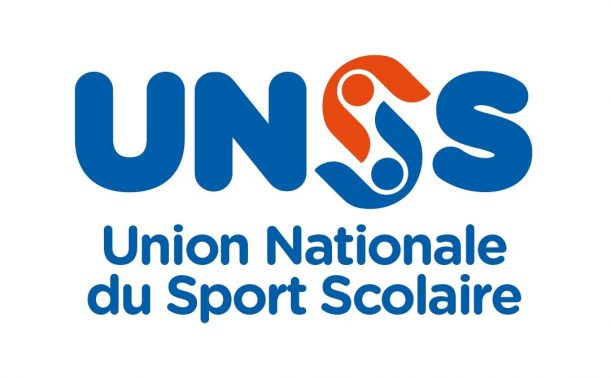 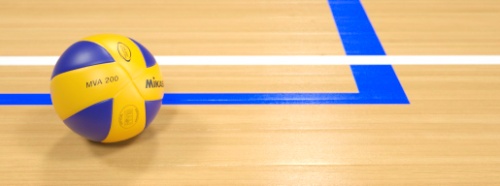 